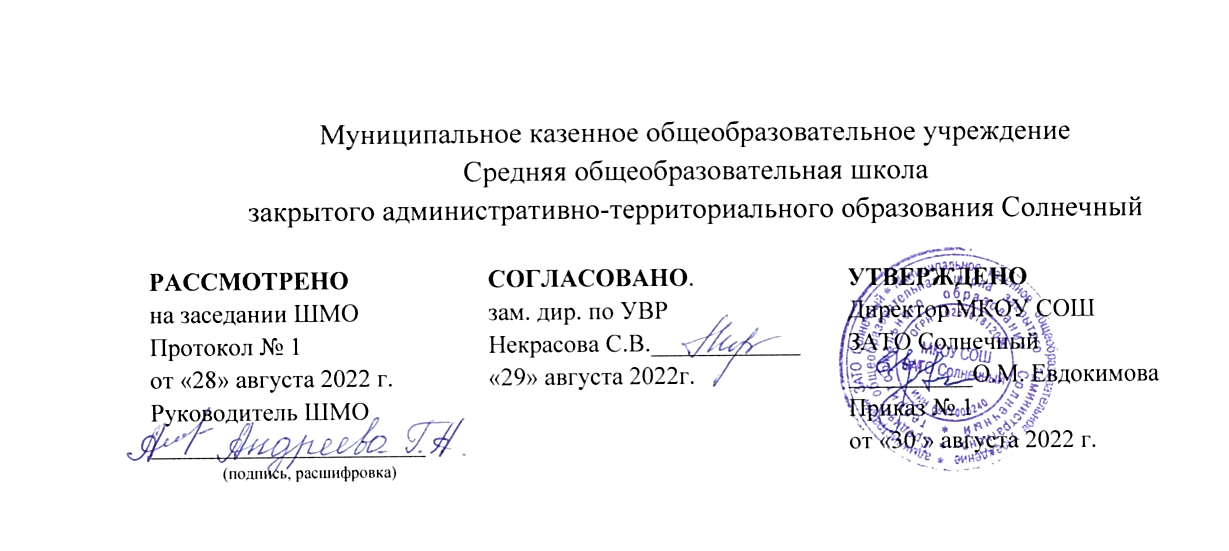                                          Рабочая программа по учебному предметуокружающий мирна 2022-2023 учебный год                                                           Программа разработана на основе авторской программы А.А.Плешаковабазовый уровень для 4 класса (базовый, профильный)2022 – 2023 уч. г.(срок реализации)Количество часов по программе 68Количество часов неделю 2Составитель: С.В.Некрасова(Ф.И.О. учителя)       учитель начальных классов  (занимаемая должность)высшая (квалификационная категория)п. Солнечный Тверской области2022 г.Раздел 1. Планируемые результаты освоения учебного предметаЛичностными результатами изучения предмета «Окружающий мир» в  классе является формирование следующих умений:Оценивать жизненные ситуации (поступки людей) с точки зрения общепринятых норм и ценностей: учиться отделять поступки от самого человека.Объяснять с позиции общечеловеческих нравственных ценностей, почему конкретные простые поступки можно оценить как хорошие или плохие.Самостоятельно определять и высказывать самые простые общие для всех людей правила поведения (основы общечеловеческих нравственных ценностей).В предложенных ситуациях, опираясь на общие для всех правила поведения, делать выбор, какой поступок совершить.Средством достижения этих результатов служит учебный материал и задания учебника.Метапредметными результатами изучения курса «Окружающий мир» в 4-м классе является формирование следующих универсальных учебных действий.Регулятивные УУД:Совместно с учителем обнаруживать и формулировать учебную проблему.Работая по плану, сверять свои действия с целью и, при необходимости, исправлять ошибки с помощью учителя.В диалоге с учителем вырабатывать критерии оценки и определять степень успешности выполнения своей работы и работы всех, исходя из имеющихся критериев.Познавательные УУД:Ориентироваться в своей системе знаний: самостоятельно предполагать, какая информация нужна для решения учебной задачи в один шаг.Отбирать необходимые для решения учебной задачи источники информации среди предложенных учителем словарей, энциклопедий, справочников.Добывать новые знания: извлекать информацию, представленную в разных формах (текст, таблица, схема, иллюстрация и др.).Перерабатывать полученную информацию: сравнивать и группировать факты и явления; определять причины явлений, событий.Перерабатывать полученную информацию: делать выводы на основе обобщения знаний.Преобразовывать информацию из одной формы в другую: составлять простой план учебно-научного текста.Преобразовывать информацию из одной формы в другую: представлять информацию в виде текста, таблицы, схемы.Средством формирования этих действий служит учебный материал и задания учебника.Коммуникативные УУД:Доносить свою позицию до других: оформлять свои мысли в устной и письменной речи с учётом своих учебных и жизненных речевых ситуаций.Доносить свою позицию до других: высказывать свою точку зрения и пытаться её обосновать, приводя аргументы. Слушать других, пытаться принимать другую точку зрения, быть готовым изменить свою точку зрения.У четвероклассника продолжится формирование ИКТ-компетентности:оценивать потребность в дополнительной информации для решения учебных задач и самостоятельной познавательной деятельности; определять возможные источники её получения; критически относиться к информации и к выбору источника информации;создавать текстовые сообщения с использованием средств ИКТ: редактировать, оформлять и сохранять их:готовить и проводить презентацию перед небольшой аудиторией: создавать план презентации, выбирать аудиовизуальную поддержку, писать пояснения и тезисы для презентации.К концу 4 класса учащиеся должны знать:Земля — планета Солнечной системы, причины смены дня и ночи и времен года;способы изображения Земли, ее поверхности: глобус, географическая карта;что изучает история, как историки узнают о прошлом, как ведется счет лет в истории; особенности исторической карты;некоторые современные экологические проблемы;природные зоны России;особенности природы своего края: формы земной поверхности, полезные ископаемые, водоемы, природные сообщества;исторические периоды: первобытное общество, Древний мир, Средние века, Новое время, Новейшее время;важнейшие события и великих людей отечественной истории;государственную символику и государственные праздники современной России; что такое Конституция; основные права ребенка;правила безопасности дорожного движения (в частности, касающейся пешеходов, пассажиров транспортных средств и велосипедистов).Учащиеся должны уметь:соблюдать правила безопасности дорожного движения (в частности, касающейся пешеходов, пассажиров транспортных средств и велосипедистов);адекватно оценивать ситуацию на проезжей части тротуаре с точки зрения пешехода и (или) велосипедиста;прогнозировать последствия своего поведения в качестве пешехода, пассажира транспортного средства и (или) велосипедиста в различных дорожных ситуациях для жизни и здоровья (своих и окружающих людей);распознавать природные объекты с помощью атласа-определителя; различать важнейшие полезные ископаемые своего края, растения и животных, характерных для леса, луга пресного водоема, основные сельскохозяйственные растения, а также сельскохозяйственных животных своего края;проводить наблюдения природных тел и явлений;в учебных и реальных ситуациях в доступной форме давать оценку деятельности людей с точки зрения ее экологической допустимости; определять возможные причины отрицательных изменений в природе; предлагать простейшие прогнозы возможных последствий воздействия человека на природу; определять необходимые меры охраны природы, варианты личного участия в сохранении природного окружения;приводить примеры животных Красной книги России и международной Красной книги;соотносить год с веком, определять последовательность исторических событий;приводить примеры патриотизма, доблести, благородства на материале отечественной истории;приводить примеры народов России;самостоятельно находить в учебнике и дополнительных источниках сведения по определенной теме природоведческого и обществоведческого характера, излагать их в виде сообщения, рассказа;применять иллюстрацию учебника как источник знаний, раскрывать содержание иллюстрации;владеть элементарными приемами чтения географической и исторической карты.Раздел 2. Содержание учебного курса, предметаЗемля и человечество (9 ч)Мир глазами астронома. Что изучает астрономия. Небесные тела: звезды, планеты и спутники планет. Земля - планета Солнечной системы. Луна - естественный спутник Земли. Движение Земли в космическом пространстве; причины смены дня и ночи и времён года. Звёздное небо - великая «книга» природы.Мир глазами географа. Что изучает география. Изображение Земли с помощью глобуса и географической карты. Распределение солнечного тепла на земле и его влияние на живую природу.Мир глазами историка. Что изучает истерия. Исторические источники. Счёт лет в истории. Историческая карта.Прошлое и настоящее глазами эколога. Представление о современных экологических проблемах планеты. Охрана окружающей среды - задача всего человечества. Международное сотрудничество в области охраны окружающей среды. Всемирное наследие. Международная Красная книга.Практические работы: движение Земли вокруг своей оси и вокруг Солнца, знакомство с картой звёздного мира, поиск и показ изучаемых объектов на глобусе и географической карте, знакомство с историческими картами. Природа России (10 ч)Разнообразие и красота природы России. Важнейшие равнины и горы, моря, озёр реки нашей страны.Природные зоны нашей страны. Карта природных зон России. Особенности природы каждой из зон. Взаимосвязи в природе, приспособленность организмов к условиям обитай в разных природных зонах. Особенности хозяйственной деятельности людей, связанные с природными условиями. Экологические проблемы каждой из природных зон, охрана природы, виды растений и животных, внесённые в Красную книгу России. Необходимость бережного отношения к природе в местах отдыха населения. Правила безопасного поведения  отдыхающих у моря.Представление об экологическом равновесии и необходимости его учёта в процессе хозяйственной деятельности людей.Практические работы: поиск и показ на физической карте равнин и гор России; поиск и показ на физической карте морей, озёр и рек России; поиск и показ на карте природных  зон России; рассматривание гербарных экземпляров растений, выявление признаков их приспособленности к условиям жизни в Арктике, в тундре, в зоне лесов, в зоне степей, в зоне пустынь, в зоне субтропиков.Родной край - часть большой страны (15 ч)Наш край на карте Родины. Карта родного края.Формы земной поверхности в нашем крае. Изменение поверхности края в результате деятельности человека. Охрана поверхности края. Водоёмы края, их значение в природе и жизни человека. Изменение водоёмов в результате деятельности человека. Охрана водоёмов нашего края.Полезные ископаемые нашего края, их основные свойства, практическое значение, места и способы добычи. Охрана недр в нашем крае.Ознакомление с важнейшими видами почв края. Охрана почв в нашем крае.Природные сообщества. Разнообразие растений и животных различных сообществ. Экологические связи в сообществах. Охрана природных сообществ.Особенности сельского хозяйства края, связанные с природными условиями Растениеводство в нашем крае, его отрасли. Сорта культурных растений. Представление о биологической защите урожая, её значении для сохранения окружающей среды и производства экологически чистых продуктов питания.Животноводство в нашем крае, его отрасли. Породы домашних животных.Экскурсии1: знакомство с растениями и животными леса, их распознавание в природных условиях с помощью атласа-определителя; знакомство с растениями и животными луга, их распознавание в природных условиях с помощью атласа-определителя; знакомство с растениями и животными пресного водоёма, их распознавание в природных условиях с помощью атласа-определителя.Практические работы: знакомство с картой края; рассматривание образцов полезных ископаемых своего края, определение их свойств; рассматривание гербарных экземпляров растений разных сообществ, их распознавание с помощью атласа-определителя; знакомство с культурными растениями края.Страницы Всемирной истории (5 ч)Представление о периодизации истории. Начало истории человечества: первобытное общество. Древний мир; древние сооружения - свидетельства прошлого Средние века; о чём рассказывают христианский храм, мусульманская мечеть, замок феодала, дом крестьянина. Новое время: достижения науки и техники, объединившие весь мир: пароход, паровоз, железные дороги, электричество, телеграф. Великие географические открытия. Новейшее время. Представление о скорости перемен XX в. достижения науки и техники. Осознание человечеством ответственности за сохранение мира на планете.Страницы истории России (20 ч)Кто такие славяне. Восточные славяне. Природные условия жизни восточных славян, их быт, нравы, верования.Века Древней Руси. Территория и население Древней Руси. Княжеская власть. Крещение Руси. Русь - страна городов. Киев - столица Древней Руси. Господин Великий Новгород. Первое свидетельство о Москве. Культура, быт и нравы Древней Руси.Наше Отечество в ХШ-Х\/ вв. Нашествие хана Батыя. Русь и Золотая Орда. Оборона северо-западных рубежей Руси. Князь Александр Невский. Московская Русь. Московские князья - собиратели русских земель. Дмитрий Донской. Куликовская битва.Иван Третий. Образование единого Русского государства. Культура, быт и нравы страны в ХШ-ХУ вв.Наше Отечество в 15- 17 вв. Патриотический подвиг Кузьмы Минина и Дмитрия Пожарского. Утверждение новой царской династии Романовых. Освоение Сибири. Землепроходцы. Культура, быт и нравы страны в 15- 17 вв.Россия в XVIII в. Пётр Первый - царь-преобразователь. Новая столица России - Петербург. Провозглашение России империей. Россия при Екатерине Второй. Дворяне и крестьяне. Век русской славы: А.В. Суворов, Ф.Ф. Ушаков. Культура, быт и нравы России в XVIII в.Россия в XIX - начале XX вв. Отечественная война 1812 г. Бородинское сражение. М.И. Кутузов. Царь-освободитель Александр Второй. Культура, быт и нравы России в XIX --начале XX вв.Россия в XX в. Участие России в Первой мировой войне. Николай Второй - последний император России. Революция 1917 г. Гражданская война. Образование СССР. Жизнь страны в 20-30-е гг. Великая Отечественная война 1941-1945 гг. Героизм и патриотизм народа День Победы - всенародный праздник.Наша страна в 1945-1991 гг. Достижения учёных: запуск первого искусственного спутника Земли полёт в космос Ю. А. Гагарина, космическая станция «Мир».Преобразования в России в 90-е гг. XX в. Культура России в XX в.Прошлое родного края. История страны и родного края в названиях городов, посёлков, улиц, в памяти народа, семьи.Экскурсия: знакомство с историческими достопримечательностями родного края (города, села),Практическая работа: найти и показать изучаемые объекты на исторических картах.Современная Россия (9 ч)Мы - граждане России. Конституция России - наш основной закон. Права человека в современной России. Права и обязанности гражданина. Права ребёнка.Государственное устройство России: Президент, Федеральное собрание, Правительство.Государственная символика нашей страны (флаг, герб, гимн). Государственные праздникиМногонациональный состав населения России.Регионы России: Дальний Восток, Сибирь. Урал, Север Европейской России, Центр Европейской России, Юг Европейской России. Природа, хозяйство крупные города, исторические места, знаменитые люди, памятники культуры в регионах.Раздел 3. Тематическое планирование.№п/пНазвание раздела, темыКол-во часовХарактеристика деятельности обучающихся (формирование УУД)Земля и человечество91Мир глазами астронома1П. Проводить сравнение по заданным критериям.Р. Учитывать выделенные учителем ориентиры действия в новом учебном материале в сотрудничестве с учителем. Учиться высказывать своё предположение.К. Проявлять активность во взаимодействии для решения коммуникативно-познавательных задач.Л. Широкая мотивационная основа учебной деятельности. Внутренняя позиция школьника на основе положительного отношения к школе.2Планеты Солнечной системы1П. Устанавливать причинно-следственные связи в изучаемом круге явлений.Р. Планировать свои действия в соответствии с поставленной задачей. Учиться высказывать своё предположение на основе иллюстрации в учебнике.К. Формулировать собственное мнение и позицию.Л. Мотивационная основа учебной деятельности, включающая учебно-познавательные мотивы.3Мир глазами географа1П. Ставить и формулировать проблемы. Строить рассуждения в форме связи простых суждений об объекте, его строении, свойствах и связях.Р. Осуществлять итоговый и пошаговый контроль по результату. К. Формулировать собственное мнение и позицию; аргументировать свою позицию и координировать её с позициями партнёров в сотрудничестве при выработке общего решения в совместной деятельности.Задавать вопросы, обращаться за помощью.Л. Мотивационная основа учебной деятельности, включающая  учебно-познавательные мотивыП. Ставить и формулировать проблемы. Строить рассуждения в форме связи простых суждений об объекте, его строении, свойствах и связях.Р. Осуществлять итоговый и пошаговый контроль по результату. К. Формулировать собственное мнение и позицию; аргументировать свою позицию и координировать её с позициями партнёров в сотрудничестве при выработке общего решения в совместной деятельности.Задавать вопросы, обращаться за помощью.Л. Мотивационная основа учебной деятельности, включающая  учебно-познавательные мотивы.4Мир глазами историка. Входное тестирование.1П. Строить рассуждения в форме простых суждений.Р. Адекватно воспринимать предложения и оценку учителей, товарищей, родителей.К. Формулировать собственное мнение и позицию; аргументировать свою позицию и координировать её с позициями партнёров в сотрудничестве при выработке общего решения в совместной деятельности.Формулировать свои затруднения; обращаться за помощью.Л. Мотивационная основа учебной деятельности, включающая  учебно-познавательные мотивы Способность к оценке своей учебной деятельности.П. Строить рассуждения в форме простых суждений.Р. Адекватно воспринимать предложения и оценку учителей, товарищей, родителей.К. Формулировать собственное мнение и позицию; аргументировать свою позицию и координировать её с позициями партнёров в сотрудничестве при выработке общего решения в совместной деятельности.Формулировать свои затруднения; обращаться за помощью.Л. Мотивационная основа учебной деятельности, включающая  учебно-познавательные мотивы Способность к оценке своей учебной деятельности.5Когда и где?1П. Соотносить год с веком, определять последовательность исторических событий. Использовать знаково-символические средства (модели, схемы) для решения задач.Р. Различать способ и результат действия.К. Формулировать свои затруднения; задавать вопросы; слушать собеседника.Л. Мотивационная основа учебной деятельности, включающая учебно-познавательные мотивы Способность к оценке своей учебной деятельности.6Мир глазами эколога1П. Ставить и формулировать проблемы. Устанавливать причинно-следственные связи. Строить рассуждения в форме простых суждений.Р. Вносить необходимые коррективы в действие после его завершения на основе его оценки и учёта характера сделанных ошибок, использовать предложения и оценки для создания нового, более совершенного результата.К. Формулировать собственное мнение и позицию; аргументировать свою позицию и координировать её с позициями партнёров в сотрудничестве при выработке общего решения в совместной деятельности.Строить понятные для партнёра высказывания.Л. Экологическая культура: ценностное отношение к природному миру, готовность следовать нормам природоохранного, нерасточительного,  здоровьесберегающего поведения. Навыки сотрудничества в разных ситуациях, умение не создавать конфликтов и находить выход из спорных ситуаций.7Экскурсия в природное сообщество родного края1П. Осуществлять поиск необходимой информации для выполнения учебных заданий с использованием различных источников.Р. Проявлять познавательную инициативу в учебном сотрудничестве.К. Формулировать собственное мнение и позицию; проявлять активность во взаимодействии.Л. Мотивационная основа учебной деятельности, включающая учебно-познавательные мотивы Самооценка на основе критериев успешности учебной деятельности.8Международная Красная книга.1П. Осуществлять поиск необходимой информации для выполнения учебных заданий с использованием различных источников.Р. Самостоятельно оценивать правильность выполнения действия и вносить необходимые коррективы в исполнение,  как по ходу его реализации, так и в конце действия.К. Формулировать собственное мнение и позицию; аргументировать свою позицию и координировать её с позициями партнёров в сотрудничестве при выработке общего решения в совместной деятельности.Вести устный диалог, слушать и слышать собеседника.Л. Ориентация на понимание причин успеха в учебной деятельности, в том числе на самоанализ и самоконтроль  результата, на анализ соответствия результатов требованиям конкретной задачи, на понимание оценок учителей, товарищей, родителей и других людей.П. Осуществлять поиск необходимой информации для выполнения учебных заданий с использованием различных источников.Р. Самостоятельно оценивать правильность выполнения действия и вносить необходимые коррективы в исполнение,  как по ходу его реализации, так и в конце действия.К. Формулировать собственное мнение и позицию; аргументировать свою позицию и координировать её с позициями партнёров в сотрудничестве при выработке общего решения в совместной деятельности.Вести устный диалог, слушать и слышать собеседника.Л. Ориентация на понимание причин успеха в учебной деятельности, в том числе на самоанализ и самоконтроль  результата, на анализ соответствия результатов требованиям конкретной задачи, на понимание оценок учителей, товарищей, родителей и других людей.9Проверим свои достижения по теме «Земля и человечество»1П. Осуществлять поиск необходимой информации для выполнения учебных заданий с использованием различных источников.Р. Самостоятельно оценивать правильность выполнения действия и вносить необходимые коррективы в исполнение,  как по ходу его реализации, так и в конце действия.К. Формулировать собственное мнение и позицию; аргументировать свою позицию и координировать её с позициями партнёров в сотрудничестве при выработке общего решения в совместной деятельности.Вести устный диалог, слушать и слышать собеседника.Л. Ориентация на понимание причин успеха в учебной деятельности, в том числе на самоанализ и самоконтроль  результата, на анализ соответствия результатов требованиям конкретной задачи, на понимание оценок учителей, товарищей, родителей и других людей.Природа России1010Равнины и горы России1П. Ставить и формулировать проблемы. Строить сообщения в устной форме. Осуществлять анализ объектов с выделением существенных несущественных признаков.Р. Принимать и сохранять учебную задачу.К. Проявлять активность во взаимодействии для решения коммуникативно-познавательных задач.Л. Учебно-познавательный интерес к новому материалу и способам решения новой задачи.Чувство любви к своей стране, выражающееся в интересе к её природе. Навыки сотрудничества в разных ситуациях, умение не создавать конфликтов и находить выход из спорных ситуаций11Моря, озёра и реки России1П. Строить сообщения в устной форме. Осуществлять анализ объектов с выделением существенных и несущественных признаков.Р. Учитывать выделенные учителем ориентиры действия в новом учебном материале в сотрудничестве с учителем. Учиться высказывать своё предположение.К. Формулировать своё мнение и позицию; задавать вопросы, слушать собеседника.Л. Чувство любви к своей стране, выражающееся в интересе к её природе.Самооценка на основе критериев успешности учебной деятельности.12Природные зоны России1П. Строить сообщения в устной форме. Осуществлять анализ объектов с выделением существенных и несущественных признаков. Устанавливать причинно-следственные связи.Р. Планировать свои действия в соответствии с поставленной задачей. К. Формулировать своё мнение и позицию.Ставить вопросы.Л. Чувство любви к своей стране, выражающееся в интересе к её природе. Навыки сотрудничества в разных ситуациях, умение не создавать конфликтов и находить выход из спорных ситуацийП. Строить сообщения в устной форме. Осуществлять анализ объектов с выделением существенных и несущественных признаков. Устанавливать причинно-следственные связи.Р. Планировать свои действия в соответствии с поставленной задачей. К. Формулировать своё мнение и позицию.Ставить вопросы.Л. Чувство любви к своей стране, выражающееся в интересе к её природе. Навыки сотрудничества в разных ситуациях, умение не создавать конфликтов и находить выход из спорных ситуаций13Зона арктических пустынь1П. Строить сообщения в устной форме. Осуществлять анализ объектов с выделением существенных и несущественных признаков. Устанавливать причинно-следственные связи.Р. Планировать свои действия в соответствии с поставленной задачей. К. Формулировать своё мнение и позицию.Ставить вопросы.Л. Чувство любви к своей стране, выражающееся в интересе к её природе. Навыки сотрудничества в разных ситуациях, умение не создавать конфликтов и находить выход из спорных ситуацийП. Строить сообщения в устной форме. Осуществлять анализ объектов с выделением существенных и несущественных признаков. Устанавливать причинно-следственные связи.Р. Планировать свои действия в соответствии с поставленной задачей. К. Формулировать своё мнение и позицию.Ставить вопросы.Л. Чувство любви к своей стране, выражающееся в интересе к её природе. Навыки сотрудничества в разных ситуациях, умение не создавать конфликтов и находить выход из спорных ситуаций14Тундра1П. Ставить и формулировать проблемы. Строить сообщения в устной форме. Осуществлять анализ объектов с выделением существенных и несущественных признаков.  Устанавливать причинно-следственные связи.Р. Учитывать установленные правила в планировании и контроле способа решения.К. Аргументировать свою позицию и координировать её с позициями партнёров.Л. Чувство любви к своей стране, выражающееся в интересе к её природе.Самооценка на основе критериев успешности учебной деятельности.П. Ставить и формулировать проблемы. Строить сообщения в устной форме. Осуществлять анализ объектов с выделением существенных и несущественных признаков.  Устанавливать причинно-следственные связи.Р. Учитывать установленные правила в планировании и контроле способа решения.К. Аргументировать свою позицию и координировать её с позициями партнёров.Л. Чувство любви к своей стране, выражающееся в интересе к её природе.Самооценка на основе критериев успешности учебной деятельности.15Леса России1П. Строить сообщения в устной форме. Осуществлять анализ объектов с выделением существенных и несущественных признаков. Устанавливать причинно-следственные связи.Р. Осуществлять итоговый и пошаговый контроль по результату. К. Проявлять активность во взаимодействии, ставить вопросы, обращаться за помощью.Л.Чувство любви к своей стране, выражающееся в интересе к её природе.Навыки сотрудничества в разных ситуациях, умение не создавать конфликтов и находить выход из спорных ситуаций16Лес и человек1П. Строить сообщения в устной форме. Осуществлять анализ объектов с выделением существенных и несущественных признаков.  Устанавливать причинно-следственные связи.Р. Оценивать правильность выполнения действия на уровне адекватной ретроспективной оценки соответствия результатов требованиям данной задачи.Учиться высказывать предположение по иллюстрации.К. Определять цели, функции участников, способы взаимодействия.      Л.Чувство любви к своей стране, выражающееся в интересе к её природе.Навыки сотрудничества в разных ситуациях, умение не создавать конфликтов и находить выход из спорных ситуаций.17Зона степей1П. Осуществлять поиск необходимой информации. Строить сообщения в устной форме. Осуществлять анализ объектов с выделением существенных несущественных признаков. Устанавливать причинно-следственные связи.Р.  Адекватно воспринимать предложения и оценку учителей, товарищей, родителей. Перерабатывать полученную информацию: делать выводы в результате совместной работы всего класса.К. Вести диалог, слушать и слышать собеседника.Л. Чувство любви к своей стране, выражающееся в интересе к её природе.Навыки сотрудничества в разных ситуациях, умение не создавать конфликтов и находить выход из спорных ситуаций.18Пустыни1П. Осуществлять поиск необходимой информации. Строить сообщения в устной форме. Осуществлять анализ объектов с выделением существенных и несущественных признаков. Устанавливать причинно-следственные связи.Р. Различать способ и результат действия. Учиться высказывать своё предположение.К. Проявлять активность во взаимодействии для решения коммуникативно-познавательных задач.Л. Чувство любви к своей стране, выражающееся в интересе к её природе.Самооценка на основе критериев успешности учебной деятельности.19У Чёрного моря1П. Осуществлять поиск необходимой информации. Строить сообщения в устной форме. Осуществлять анализ объектов с выделением существенных и несущественных признаков. Устанавливать причинно-следственные связи.Использовать общие приёмы решения задач.Р.  Вносить необходимые коррективы в действие после его завершения на основе его оценки и учёта характера сделанных ошибок, использовать предложения и оценки для создания нового, более совершенного результата.К. Формулировать своё мнение и позицию.Л. Чувство любви к своей стране, выражающееся в интересе к её природе.Навыки сотрудничества в разных ситуациях, умение не создавать конфликтов и находить выход из спорных ситуаций Экологическая культура: ценностное отношение к природному миру; готовность следовать нормам природоохранного поведения.Чувство любви к своей стране, выражающееся в интересе к её природе.Родной край-часть большой страны 1520Проверим свои достижения по теме «Природа России». Наш край1П. Осуществлять поиск необходимой информации. Строить сообщения в устной форме. Осуществлять анализ объектов с выделением существенных и несущественных признаков.Р.  Самостоятельно оценивать правильность выполнения действия и вносить необходимые коррективы в исполнение, как по ходу его реализации, так и в конце действия.К. Учитывать и координировать в сотрудничестве позиции других людей, отличные от собственной.Л. Ориентация на понимание причин успеха в учебной деятельности, в том числе на самоанализ и самоконтроль  результата, на анализ соответствия результатов требованиям конкретной задачи, на понимание оценок учителей, товарищей, родителей и других людей.21Поверхность нашего края1П. Осуществлять анализ объектов с выделением существенных и несущественных признаков. Строить сообщения в устной форме.Р. Принимать и сохранять учебную задачу.К.  Задавать вопросы. Адекватно использовать речевые средства для решения различных коммуникативных задач, владеть диалогической формой речи.Л. Учебно-познавательный интерес к новому материалу и способам решения новой задачи.Чувство любви к своему краю, выражающееся в интересе к его природе.Навыки сотрудничества в разных ситуациях, умение не создавать конфликтов и находить выход из спорных ситуацийП. Осуществлять анализ объектов с выделением существенных и несущественных признаков. Строить сообщения в устной форме.Р. Принимать и сохранять учебную задачу.К.  Задавать вопросы. Адекватно использовать речевые средства для решения различных коммуникативных задач, владеть диалогической формой речи.Л. Учебно-познавательный интерес к новому материалу и способам решения новой задачи.Чувство любви к своему краю, выражающееся в интересе к его природе.Навыки сотрудничества в разных ситуациях, умение не создавать конфликтов и находить выход из спорных ситуаций.22Поверхность нашего края. Экскурсия.1П. Осуществлять анализ объектов с выделением существенных и несущественных признаков. Строить сообщения в устной форме.Р. Учитывать выделенные учителем ориентиры действия в новом учебном материале в сотрудничестве с учителем.Учиться высказывать своё предположение.К. Задавать вопросы, обращаться за помощью.Л. Чувство любви к своему краю, выражающееся в интересе к его природе.Навыки сотрудничества в разных ситуациях, умение не создавать конфликтов и находить выход из спорных ситуаций.23Водные богатства нашего края1П. Осуществлять анализ объектов с выделением существенных и несущественных признаков. Строить сообщения в устной форме.Р. Планировать свои действия в соответствии с поставленной задачей.К. Формулировать своё мнение и позицию.использовать речь для регуляции своего действия.Л. Чувство любви к своему краю, выражающееся в интересе к его природе.Экологическая культура: ценностное отношение к природному миру; готовность.24Наши подземные богатства1П. Осуществлять анализ объектов с выделением существенных и несущественных признаков. Строить сообщения в устной форме. Р. Учитывать установленные правила в планировании и контроле способа решения.Применять установленные правила.К. Проявлять активность во взаимодействии для решения коммуникативно-познавательных задач.Л. Чувство любви к своему краю, выражающееся в интересе к его природе.Экологическая культура: ценностное отношение к природному миру; готовность следовать нормам природоохранного поведения. Навыки сотрудничества в разных ситуациях, умение не создавать конфликтов и находить выход из спорных ситуаций.25Земля-кормилица1П. Осуществлять анализ объектов с выделением существенных и несущественных признаков. Строить сообщения в устной форме.Р. Осуществлять итоговый и пошаговый контроль по результату.К. Аргументировать свою позицию и координировать её с позициями партнёров.Л. Чувство любви к своему краю, выражающееся в интересе к его природе.Навыки сотрудничества в разных ситуациях, умение не создавать конфликтов и находить выход из спорных ситуаций.26Жизнь леса1П. Осуществлять поиск необходимой информации для выполнения учебных заданий с использованием различных источников. Устанавливать причинно-следственные связи. Р. Оценивать правильность выполнения действий на уровне адекватной ретроспективной оценки соответствия результатов требованиям данной задачи. Перерабатывать полученную информацию: делать выводы в результате совместной работы всего класса.К. Формулировать своё мнение и позицию.Л. Чувство любви к своему краю, выражающееся в интересе к его природе.Самооценка на основе критериев успешности учебной деятельности. Экологическая культура: ценностное отношение к природному миру; готовность следовать нормам природоохранного поведения.27Жизнь луга1П. Осуществлять поиск необходимой информации для выполнения учебных заданий с использованием различных источников. Устанавливать причинно-следственные связи. Р. Оценивать правильность выполнения действий на уровне адекватной ретроспективной оценки соответствия результатов требованиям данной задачи. Перерабатывать полученную информацию: делать выводы в результате совместной работы всего класса.К. Формулировать своё мнение и позицию.Л. Чувство любви к своему краю, выражающееся в интересе к его природе.Самооценка на основе критериев успешности учебной деятельности. Экологическая культура: ценностное отношение к природному миру; готовность следовать нормам природоохранного поведения.28Жизнь в пресных водах1П. Осуществлять анализ объектов с выделением существенных и несущественных признаков. Строить сообщения в устной форме. Устанавливать причинно-следственные связи.Р. Различать способ и результат действия.К. Проявлять активность во взаимодействии для решения коммуникативно-познавательных задач.Л. Чувство любви к своему краю, выражающееся в интересе к его природе. Мотивация учебной деятельности, внутренняя позиция школьника на основе положительного отношения к школе.Экологическая культура: ценностное отношение к природному миру; готовность следовать нормам природоохранного поведения.29Экскурсия к водоёму.1П. Осуществлять анализ объектов с выделением существенных и несущественных признаков. Строить сообщения в устной форме. Устанавливать причинно-следственные связи.Р. Различать способ и результат действия.К. Проявлять активность во взаимодействии для решения коммуникативно-познавательных задач.Л. Чувство любви к своему краю, выражающееся в интересе к его природе. Мотивация учебной деятельности, внутренняя позиция школьника на основе положительного отношения к школе.Экологическая культура: ценностное отношение к природному миру; готовность следовать нормам природоохранного поведения.30Заповедники России1П. Осуществлять анализ объектов с выделением существенных и несущественных признаков. Строить сообщения в устной форме. Устанавливать причинно-следственные связи.Р. Различать способ и результат действия.К. Проявлять активность во взаимодействии для решения коммуникативно-познавательных задач.Л. Чувство любви к своему краю, выражающееся в интересе к его природе. Мотивация учебной деятельности, внутренняя позиция школьника на основе положительного отношения к школе.Экологическая культура: ценностное отношение к природному миру; готовность следовать нормам природоохранного поведения.31Растениеводство в нашем крае1П. Ставить и формулировать проблемы. Осуществлять анализ объектов с выделением существенных и несущественных признаков. Строить сообщения в устной форме. Устанавливать причинно-следственные связи.Р. Вносить необходимые  коррективы в действие после его завершения на основе  его оценки и учёта характера сделанных ошибок, использовать предложения и оценки для создания нового, более совершенного результата. К. Аргументировать свою позицию и координировать её с позициями партнёров.П. Осуществлять анализ объектов с выделением существенных и несущественных признаков. Строить сообщения в устной форме.Р. Проявлять познавательную инициативу в учебном сотрудничестве. Перерабатывать полученную информацию: делать выводы в результате совместной работы всего классаК. Задавать вопросы, обращаться за помощью.Л. Чувство любви к своему краю, выражающееся в интересе к его природе.Навыки сотрудничества в разных ситуациях, умение не создавать конфликтов и находить выход из спорных ситуаций. Чувство любви к своему краю, выражающееся в интересе к его природе.Навыки сотрудничества в разных ситуациях, умение не создавать конфликтов и находить выход из спорных ситуаций.32Животноводство в нашем крае1П. Осуществлять анализ объектов с выделением существенных и несущественных признаков. Строить сообщения в устной форме. Устанавливать причинно-следственные связи. Р. Соотносить правильность выбора с требованиями конкретной задачи.  Использовать речь для регуляции своего действияК. Проявлять активность во взаимодействии для решения коммуникативно-познавательных задач.Л. Чувство любви к своему краю, выражающееся в интересе к его природе. Навыки сотрудничества в разных ситуациях, умение не создавать конфликтов и находить выход из спорных ситуаций.33Проверим себя и оценим свои достижения.1П. Осуществлять поиск необходимой информации для выполнения учебных заданий с использованием различных источников. Осуществлять обобщение на основе имеющихся знаний.Р. Самостоятельно оценивать правильность выполнения действия и вносить необходимые коррективы в исполнение, как по ходу его реализации, так и в конце действия.К. Учитывать разные мнения и интересы и обосновывать собственную позицию.Л. Ориентация на понимание причин успеха в учебной деятельности, в том числе на самоанализ и самоконтроль результата, на анализ соответствия результатов требованиям конкретной задачи, на понимание оценок учителей, товарищей, родителей и других людей.34Презентация проектов «По родному краю»1П. Осуществлять поиск необходимой информации для выполнения учебных заданий с использованием различных источников. Осуществлять обобщение на основе имеющихся знаний.Р. Самостоятельно оценивать правильность выполнения действия и вносить необходимые коррективы в исполнение, как по ходу его реализации, так и в конце действия.К. Учитывать разные мнения и интересы и обосновывать собственную позицию.Л. Ориентация на понимание причин успеха в учебной деятельности, в том числе на самоанализ и самоконтроль результата, на анализ соответствия результатов требованиям конкретной задачи, на понимание оценок учителей, товарищей, родителей и других людей.Страницы всемирной истории 535Мир древности: далёкий и близкий1П. Осуществлять поиск необходимой информации для выполнения учебных заданий с использованием различных источников.Р. Принимать и сохранять учебную задачу.К. Задавать вопросы, формулировать собственное мнение и позицию.Л. Учебно-познавательный интерес к новому материалу и способам решения новой задачи.36Средние века: время рыцарей и замков1П. Осуществлять поиск необходимой информации для выполнения учебных заданий с использованием различных источников.Осознанно и произвольно строить сообщения в устной форме.Р. Учитывать выделенные учителем ориентиры действия в новом учебном материале в сотрудничестве с учителем. Учиться высказывать своё предположение.К. Задавать вопросы, обращаться за помощью.Л. Широкая мотивационная основа учебной деятельности, включающая социальные, учебно-познавательные и внешние мотивы.37Новое время: встреча Европы и Америки 1П. Осуществлять поиск необходимой информации для выполнения учебных заданий с использованием различных источников.Р.  Учитывать установленные правила в планировании и контроле способа решения.К. Формулировать свои затруднения; ставить вопросы; строить понятные для партнёра высказывания.Л. Широкая мотивационная основа учебной деятельности, включающая социальные, учебно-познавательные и внешние мотивы.38Новейшее время: история продолжается сегодня1П. Осуществлять поиск необходимой информации для выполнения учебных заданий с использованием различных источников.Р. Планировать свои действия в соответствии с поставленной задачей.К. Формулировать собственное мнение и позицию.Л. Широкая мотивационная основа учебной деятельности, включающая социальные, учебно-познавательные и внешние мотивы39Проверим свои достижения по теме «Страницы всемирной истории»1П. Осуществлять поиск необходимой информации для выполнения учебных заданий с использованием различных источников.Р. Планировать свои действия в соответствии с поставленной задачей.К. Формулировать собственное мнение и позицию.Л. Широкая мотивационная основа учебной деятельности, включающая социальные, учебно-познавательные и внешние мотивыСтраницы истории России 2040Государство Русь1П. Осуществлять поиск необходимой информации для выполнения учебных заданий с использованием различных источников.Самостоятельно создавать алгоритм деятельности.Р. Адекватно воспринимать предложения и оценку учителей, товарищей, родителей.К. Аргументировать свою позицию и координировать её с позициями партнёров.Л. Учебно-познавательный интерес к новому материалу и способам решения новой задачи. Широкая мотивационная основа учебной деятельности, включающая социальные, учебно-познавательные и внешние мотивы.41Страна городов1П. Осуществлять поиск необходимой информации для выполнения учебных заданий с использованием различных источников.Р. Вносить необходимые  коррективы в действие после его завершения на основе  его оценки и учёта характера сделанных ошибок, использовать предложения и оценки для создания нового, более совершенного результата.К. Задавать вопросы, необходимые для организации собственной деятельности и сотрудничества с партнёром.Л. Основы гражданской идентичности, своей этнической принадлежности в форме осознания «Я» как  гражданина России, чувства сопричастности и гордости за свою Родину, народ и историю.42Из книжной сокровищницы Древней Руси1П. Осуществлять поиск необходимой информации для выполнения учебных заданий с использованием различных источников.Р. Проявлять познавательную инициативу в учебном сотрудничестве.К. Координировать и принимать различные позиции во взаимодействии.Л. Основы гражданской идентичности, своей этнической принадлежности в форме осознания «Я» как гражданина России, чувства сопричастности и гордости за свою Родину, народ и историю.43Трудные времена на Русской земле1П. Осуществлять поиск необходимой информации для выполнения учебных заданий с использованием различных источников. Ставить и формулировать проблемы.Р. Самостоятельно оценивать правильность выполнения действия и вносить необходимые коррективы в исполнение, как по ходу его реализации, так и в конце действия.К. Формулировать своё мнение и позицию.Л. Основы гражданской идентичности, своей этнической принадлежности в форме осознания «Я» как гражданина России, чувства сопричастности и гордости за свою Родину, народ и историю. Широкая мотивационная основа учебной деятельности, включающая социальные, учебно-познавательные и внешние мотивы.44Русь расправляет крылья1П. Осуществлять поиск необходимой информации для выполнения учебных заданий с использованием различных источников.Р. Осознанно и произвольно строить сообщения в устной форме.К. Формулировать свои затруднения.Учитывать разные мнения и стремиться к координации различных позиций в сотрудничестве.Л. Основы гражданской идентичности, своей этнической принадлежности в форме осознания «Я» как гражданина России, чувства сопричастности и гордости за свою Родину, народ и историю.45Куликовская битва1П. Осуществлять поиск необходимой информации для выполнения учебных заданий с использованием различных источников.Р. Вносить необходимые дополнения и изменения в план и способ действия.К. Договариваться и приходить к общему решению в совместной деятельности, в том числе в ситуации столкновения интересов.Л. Основы гражданской идентичности, своей этнической принадлежности в форме осознания «Я» как гражданина России, чувства сопричастности и гордости за свою Родину, народ и историюП. Осуществлять поиск необходимой информации для выполнения учебных заданий с использованием различных источников.Р. Вносить необходимые дополнения и изменения в план и способ действия.К. Договариваться и приходить к общему решению в совместной деятельности, в том числе в ситуации столкновения интересов.Л. Основы гражданской идентичности, своей этнической принадлежности в форме осознания «Я» как гражданина России, чувства сопричастности и гордости за свою Родину, народ и историю.46Иван Третий1П. Ставить и формулировать проблемы. Строить рассуждения в форме простых суждений об объекте.Р. Вносить необходимые коррективы в действие после его завершения на основе его оценки и учёта характера сделанных ошибок, использовать предложения и оценки для создания нового, более совершенного результата.К. Задавать вопросы, обращаться за помощью.Л. Основы гражданской идентичности, своей этнической принадлежности в форме осознания «Я» как гражданина России, чувства сопричастности и гордости за свою Родину, народ и историю.47Россия в правлении царя Ивана Васильевича Грозного.1П. Ставить и формулировать проблемы. Строить рассуждения в форме простых суждений об объекте.Р. Вносить необходимые коррективы в действие после его завершения на основе его оценки и учёта характера сделанных ошибок, использовать предложения и оценки для создания нового, более совершенного результата.К. Задавать вопросы, обращаться за помощью.Л. Основы гражданской идентичности, своей этнической принадлежности в форме осознания «Я» как гражданина России, чувства сопричастности и гордости за свою Родину, народ и историю.48Патриоты России1П. Осознанно и произвольно строить сообщения в устной форме.Р. Выделять и формулировать то, что уже усвоено и что ещё нужно усвоить.Использовать речь для регуляции своего действияК. Координировать и принимать различные позиции во взаимодействии.Л. Основы гражданской идентичности, своей этнической принадлежности в форме осознания «Я» как гражданина России, чувства сопричастности и гордости за свою Родину, народ и историю.49Пётр Великий1П. Осознанно и произвольно строить сообщения в устной форме.Р. Устанавливать соответствие полученного результата поставленной цели.Использовать речь для регуляции своего действияК. Задавать вопросы, необходимые для организации собственной деятельности и сотрудничества с партнёром.П. Осознанно и произвольно строить сообщения в устной форме.Р. Использовать речь для регуляции для регуляции своего действияК. Задавать вопросы, необходимые для организации собственной деятельности и сотрудничества с партнёром.П. Осознанно и произвольно строить сообщения в устной форме.Р. Учиться высказывать своё предположение.К. Задавать вопросы, обращаться за помощью.Л. Основы гражданской идентичности, своей этнической принадлежности в форме осознания «Я» как гражданина России, чувства сопричастности и гордости за свою Родину, народ и историю. Широкая мотивационная основа учебной деятельности, включающая социальные, учебно-познавательные и внешние мотивы.50Михаил Васильевич Ломоносов1П. Осознанно и произвольно строить сообщения в устной форме.Р. Устанавливать соответствие полученного результата поставленной цели.Использовать речь для регуляции своего действияК. Задавать вопросы, необходимые для организации собственной деятельности и сотрудничества с партнёром.П. Осознанно и произвольно строить сообщения в устной форме.Р. Использовать речь для регуляции для регуляции своего действияК. Задавать вопросы, необходимые для организации собственной деятельности и сотрудничества с партнёром.П. Осознанно и произвольно строить сообщения в устной форме.Р. Учиться высказывать своё предположение.К. Задавать вопросы, обращаться за помощью.Л. Основы гражданской идентичности, своей этнической принадлежности в форме осознания «Я» как гражданина России, чувства сопричастности и гордости за свою Родину, народ и историю. Широкая мотивационная основа учебной деятельности, включающая социальные, учебно-познавательные и внешние мотивы.51Екатерина Великая1П. Осознанно и произвольно строить сообщения в устной форме.Р. Устанавливать соответствие полученного результата поставленной цели.Использовать речь для регуляции своего действияК. Задавать вопросы, необходимые для организации собственной деятельности и сотрудничества с партнёром.П. Осознанно и произвольно строить сообщения в устной форме.Р. Использовать речь для регуляции для регуляции своего действияК. Задавать вопросы, необходимые для организации собственной деятельности и сотрудничества с партнёром.П. Осознанно и произвольно строить сообщения в устной форме.Р. Учиться высказывать своё предположение.К. Задавать вопросы, обращаться за помощью.Л. Основы гражданской идентичности, своей этнической принадлежности в форме осознания «Я» как гражданина России, чувства сопричастности и гордости за свою Родину, народ и историю. Широкая мотивационная основа учебной деятельности, включающая социальные, учебно-познавательные и внешние мотивы.52Отечественная война 1812 года1П. Осуществлять поиск необходимой информации для выполнения учебных заданий с использованием различных источников.Р. Устанавливать соответствие полученного результата поставленной цели. Использовать речь для регуляции для регуляции своего действияК. Координировать и принимать различные позиции во взаимодействии. Задавать вопросы, необходимые для организации собственной деятельности и сотрудничества с партнёром.Л. Основы гражданской идентичности, своей этнической принадлежности в форме осознания «Я» как  гражданина России, чувства сопричастности и гордости за свою Родину, народ и историю.53Страницы истории XIX века1П. Осуществлять поиск необходимой информации для выполнения учебных заданий с использованием различных источников.Р. Самостоятельно оценивать правильность выполнения действия и вносить необходимые коррективы в исполнение, как по ходу его реализации, так и в конце действия.К. Задавать вопросы, обращаться за помощью.Л. Осознание себя членом общества и государства (самоопределение своей российской гражданской идентичности в форме осознания «Я» как гражданина России). Широкая мотивационная основа учебной деятельности, включающая социальные, учебно-познавательные и внешние мотивы.54Россия вступает в XX век1П. Осуществлять поиск необходимой информации для выполнения учебных заданий с использованием различных источников.Р. Учиться высказывать своё предположение.К. Задавать вопросы, необходимые для организации собственной деятельности и сотрудничества с партнёром.Л. Основы гражданской идентичности, своей этнической принадлежности в форме осознания «Я» как гражданина России, чувства сопричастности и гордости за свою Родину, народ и историю.55Страницы истории 1920 – 1930-х годов1П. Владеть основами смыслового восприятия познавательных текстов, выделять существенную информацию из сообщений разных видов (в первую очередь текстов).Р. Самостоятельно оценивать правильность выполнения действия и вносить необходимые коррективы в исполнение, как по ходу его реализации, так и в конце действия.К. Формулировать своё мнение и позицию.Л. Основы гражданской идентичности, своей этнической принадлежности в форме осознания «Я» как гражданина России, чувства сопричастности и гордости за свою Родину, народ и историю.56Великая Отечественная война и великая Победа1П. Владеть основами смыслового восприятия познавательных текстов, выделять существенную информацию из сообщений разных видов (в первую очередь текстов).Р. Самостоятельно оценивать правильность выполнения действия и вносить необходимые коррективы в исполнение, как по ходу его реализации, так и в конце действия.К. Формулировать свои затруднения.Достаточно точно, последовательно и полно передавать партнёру необходимую информацию как ориентир для построения действий.Л. Основы гражданской идентичности, своей этнической принадлежности в форме осознания «Я» как гражданина России, чувства сопричастности и гордости за свою Родину, народ и историю.57Великая Отечественная война и великая Победа1П. Владеть основами смыслового восприятия познавательных текстов, выделять существенную информацию из сообщений разных видов (в первую очередь текстов).Р. Самостоятельно оценивать правильность выполнения действия и вносить необходимые коррективы в исполнение, как по ходу его реализации, так и в конце действия.К. Формулировать свои затруднения.Достаточно точно, последовательно и полно передавать партнёру необходимую информацию как ориентир для построения действий.Л. Основы гражданской идентичности, своей этнической принадлежности в форме осознания «Я» как гражданина России, чувства сопричастности и гордости за свою Родину, народ и историю.58Страна, открывшая путь в космос1П. Владеть основами смыслового восприятия познавательных текстов, выделять существенную информацию из сообщений разных видов (в первую очередь текстов).Р. Самостоятельно оценивать правильность выполнения действия и вносить необходимые коррективы в исполнение, как по ходу его реализации, так и в конце действия.Л. Основы гражданской идентичности, своей этнической принадлежности в форме осознания «Я» как гражданина России, чувства сопричастности и гордости за свою Родину, народ и историю.Широкая мотивационная основа учебной деятельности, включающая социальные, учебно-познавательные и внешние мотивы.59Проверим свои достижения по теме «Страницы истории России». Итоговое тестирование (промежуточная аттестация).1П. Владеть основами смыслового восприятия познавательных текстов, выделять существенную информацию из сообщений разных видов (в первую очередь текстов).Р. Самостоятельно оценивать правильность выполнения действия и вносить необходимые коррективы в исполнение, как по ходу его реализации, так и в конце действия.Л. Основы гражданской идентичности, своей этнической принадлежности в форме осознания «Я» как гражданина России, чувства сопричастности и гордости за свою Родину, народ и историю.Широкая мотивационная основа учебной деятельности, включающая социальные, учебно-познавательные и внешние мотивы.Современная Россия960Основной закон России и права человека1П. Владеть основами смыслового восприятия познавательных текстов, выделять существенную информацию из сообщений разных видов (в первую очередь текстов).Р. Принимать и сохранять учебную задачу.Учитывать выделенные учителем ориентиры действия в новом учебном материале в сотрудничестве с учителем. К. Задавать вопросы, необходимые для организации собственной деятельности и сотрудничества с партнёром. П. Владеть основами смыслового восприятия познавательных текстов, выделять существенную информацию из сообщений разных видов (в первую очередь текстов).Р. Планировать свои действия в соответствии с поставленной задачей. Учиться высказывать своё предположение.К. Координировать и принимать различные позиции во взаимодействии; контролировать действия партнёра.Л. Учебно-познавательный интерес к новому материалу и способам решения новой задачи.61Мы – граждане России1П. Владеть основами смыслового восприятия познавательных текстов, выделять существенную информацию из сообщений разных видов (в первую очередь текстов).Р. Учитывать установленные правила в планировании и контроле способа решения.К. Координировать и принимать различные позиции во взаимодействии; контролировать действия партнёра.Л. Целостный, социально ориентированный взгляд на мир в единстве и разнообразии народов и культур.62Славные символы России1П. Узнавать государственную символику Российской Федерации и своего региона.Р. Осуществлять итоговый и пошаговый контроль по результату. Перерабатывать полученную информацию: делать выводы в результате совместной работы всего класса.К. Координировать и принимать различные позиции во взаимодействии; контролировать действия партнёра.Л. Осознание себя членом общества и государства (самоопределение своей российской гражданской идентичности в форме осознания «Я» как гражданина России).63Такие разные праздники1П. Владеть основами смыслового восприятия познавательных текстов, выделять существенную информацию из сообщений разных видов (в первую очередь текстов).Р. Оценивать правильность выполнения действий на уровне адекватной ретроспективной оценки соответствия результатов требованиям данной задачи.К. Задавать вопросы, необходимые для организации собственной деятельности и сотрудничества с партнёром.Л. Мотивация учебной деятельности, внутренняя позиция школьника на основе положительного отношения к школе.64Путешествие по России1П. Осуществлять поиск необходимой информации для выполнения учебных заданий с использованием различных источников.Р.  Самостоятельно оценивать правильность выполнения действия и вносить необходимые коррективы в исполнение, как по ходу его реализации, так и в конце действия. Использовать речь для регуляции для регуляции своего действияК. Строить монологическое высказывание.Л. Целостный, социально ориентированный взгляд на мир в единстве и разнообразии народов и культур.Осознание себя членом общества и государства (самоопределение своей российской гражданской идентичности в форме осознания «Я» как гражданина России).65Путешествие по России1П. Осуществлять поиск необходимой информации для выполнения учебных заданий с использованием различных источников.Р.  Самостоятельно оценивать правильность выполнения действия и вносить необходимые коррективы в исполнение, как по ходу его реализации, так и в конце действия. Использовать речь для регуляции для регуляции своего действияК. Строить монологическое высказывание.Л. Целостный, социально ориентированный взгляд на мир в единстве и разнообразии народов и культур.Осознание себя членом общества и государства (самоопределение своей российской гражданской идентичности в форме осознания «Я» как гражданина России).66Путешествие по России1П. Осуществлять поиск необходимой информации для выполнения учебных заданий с использованием различных источников.Р.  Самостоятельно оценивать правильность выполнения действия и вносить необходимые коррективы в исполнение, как по ходу его реализации, так и в конце действия. Использовать речь для регуляции для регуляции своего действияК. Строить монологическое высказывание.Л. Целостный, социально ориентированный взгляд на мир в единстве и разнообразии народов и культур.Осознание себя членом общества и государства (самоопределение своей российской гражданской идентичности в форме осознания «Я» как гражданина России).67Проверим себя и оценим свои достижения.1П. Осуществлять поиск необходимой информации для выполнения учебных заданий с использованием различных источников.Р.  Самостоятельно оценивать правильность выполнения действия и вносить необходимые коррективы в исполнение, как по ходу его реализации, так и в конце действия. Перерабатывать полученную информацию.К. Координировать и принимать различные позиции во взаимодействии; контролировать действия партнёра.Л. Целостный, социально ориентированный взгляд на мир в единстве и разнообразии народов и культур. Ориентация на понимание причин успеха в учебной деятельности, в том числе на самоанализ и самоконтроль результата, на анализ соответствия результатов требованиям конкретной задачи, на понимание оценок учителей, товарищей и других людей.Навыки сотрудничества в разных ситуациях, умение не создавать конфликтов и находить выход из спорных ситуаций.68Презентация проектов «Моя Родина»1П. Осуществлять поиск необходимой информации для выполнения учебных заданий с использованием различных источников.Р.  Самостоятельно оценивать правильность выполнения действия и вносить необходимые коррективы в исполнение, как по ходу его реализации, так и в конце действия. Перерабатывать полученную информацию.К. Координировать и принимать различные позиции во взаимодействии; контролировать действия партнёра.Л. Целостный, социально ориентированный взгляд на мир в единстве и разнообразии народов и культур. Ориентация на понимание причин успеха в учебной деятельности, в том числе на самоанализ и самоконтроль результата, на анализ соответствия результатов требованиям конкретной задачи, на понимание оценок учителей, товарищей и других людей.Навыки сотрудничества в разных ситуациях, умение не создавать конфликтов и находить выход из спорных ситуаций.68